Town of Richford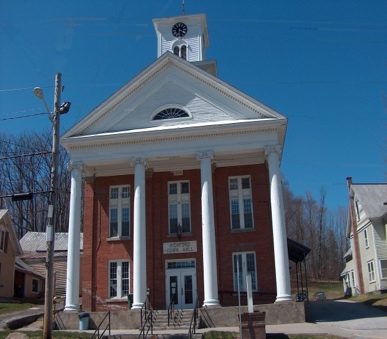 Selectboard PO Box 236, 94 Main St. Richford, VT   05476Tel. 802-848-7751   Fax 802-848-7752Selectboard Meeting Monday May 15, 20236 PMAgendaCall Meeting to Order Pledge of Allegiance GuestsDiscussion of Public Building Lockup Discussion of Town PropertiesApproval of 5/1/23 Selectboard Meeting MinutesUpdate from Town AdministratorHighway Report Buildings Report Water and Sewer Report Park, Playground, Cemeteries Report Other Business  Adjourn